Geef aan bij welk bedrijf uit de regio Oss jij denkt dat deze beroepen te vinden zijn. 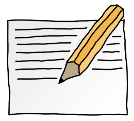 OPDRACHT 2.12BeroepenBij welk bedrijf uit de regio kan je deze beroepen tegenkomen?VerkoperBloemistTimmermanDierenartsassistent/DierenverzorgerVerpleegkundigeLasserKapperArchitectKokMonteurOnderwijsassistentAdministrateurGastheer/GastvrouwNetwerkbeheerderFitnessinstructeurEntertainerHovenier/LoonwerkerLaborantSchilder